Немецкий язык 7 клДистанционное обучение 12-15 маяУпр 1, 4 стр 183, 184 – повторить предлоги дательного и винительного падежей.Вставить предлоги дательного падежа.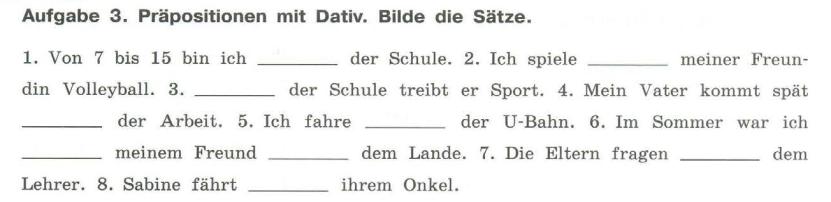 Вставить предлоги винительного падежа.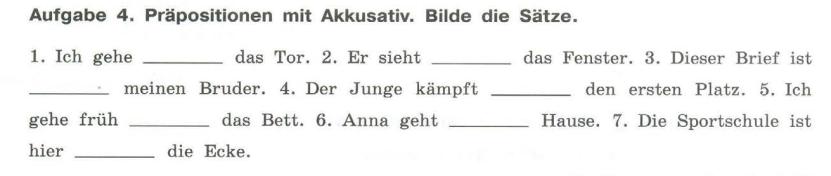 Вставить подходящие по смыслу предлоги из рамки.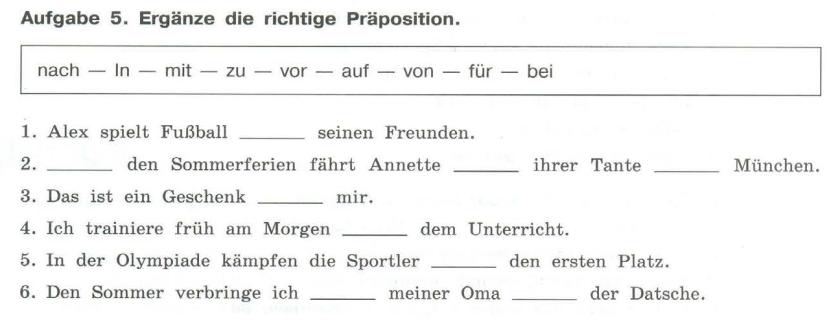 Вставить артикли.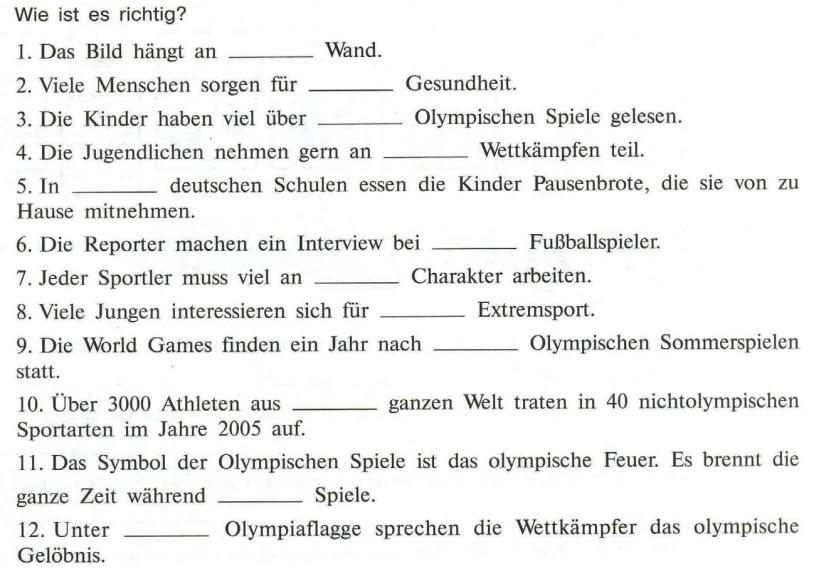 